ПРАВИТЕЛЬСТВО КРАСНОЯРСКОГО КРАЯПОСТАНОВЛЕНИЕот 8 февраля 2011 г. N 77-пОБ УТВЕРЖДЕНИИ ПЕРЕЧНЯ СОЦИАЛЬНО ЗНАЧИМЫХ МЕРОПРИЯТИЙКОРЕННЫХ МАЛОЧИСЛЕННЫХ НАРОДОВ РОССИЙСКОЙ ФЕДЕРАЦИИ, КОТОРЫЕПРОВОДЯТСЯ НА ТЕРРИТОРИИ ТАЙМЫРСКОГО ДОЛГАНО-НЕНЕЦКОГОМУНИЦИПАЛЬНОГО РАЙОНА, ПЕРЕЧНЯ СОЦИАЛЬНО ЗНАЧИМЫХМЕРОПРИЯТИЙ КОРЕННЫХ МАЛОЧИСЛЕННЫХ НАРОДОВ РОССИЙСКОЙФЕДЕРАЦИИ МЕЖМУНИЦИПАЛЬНОГО, КРАЕВОГО, МЕЖРЕГИОНАЛЬНОГОИ ВСЕРОССИЙСКОГО УРОВНЯ, В КОТОРЫХ ОБЕСПЕЧИВАЕТСЯ УЧАСТИЕПРОЖИВАЮЩИХ НА ТЕРРИТОРИИ ТАЙМЫРСКОГО ДОЛГАНО-НЕНЕЦКОГОМУНИЦИПАЛЬНОГО РАЙОНА ЛИЦ ИЗ ЧИСЛА КОРЕННЫХ МАЛОЧИСЛЕННЫХНАРОДОВ РОССИЙСКОЙ ФЕДЕРАЦИИ, ПОРЯДКА УЧАСТИЯ ПРОЖИВАЮЩИХНА ТЕРРИТОРИИ ТАЙМЫРСКОГО ДОЛГАНО-НЕНЕЦКОГО МУНИЦИПАЛЬНОГОРАЙОНА ЛИЦ ИЗ ЧИСЛА КОРЕННЫХ МАЛОЧИСЛЕННЫХ НАРОДОВРОССИЙСКОЙ ФЕДЕРАЦИИ В СОЦИАЛЬНО ЗНАЧИМЫХ МЕРОПРИЯТИЯХКОРЕННЫХ МАЛОЧИСЛЕННЫХ НАРОДОВ РОССИЙСКОЙ ФЕДЕРАЦИИМЕЖМУНИЦИПАЛЬНОГО, КРАЕВОГО, МЕЖРЕГИОНАЛЬНОГОИ ВСЕРОССИЙСКОГО УРОВНЯ; ПЕРИОДИЧНОСТИ ВЫПУСКАИ ПРОДОЛЖИТЕЛЬНОСТИ РАДИО- И ТЕЛЕПРОГРАММ В ГОД НА ЯЗЫКАХКОРЕННЫХ МАЛОЧИСЛЕННЫХ НАРОДОВ РОССИЙСКОЙ ФЕДЕРАЦИИ; ТИРАЖА,ПЕРИОДИЧНОСТИ ВЫПУСКА, ФОРМАТА ПОЛОСЫ И КОЛИЧЕСТВА ПОЛОСВЫПУСКА ПРИЛОЖЕНИЯ К ГАЗЕТЕ "ТАЙМЫР" В ГОД; ФОРМ ПРИЗОВПОБЕДИТЕЛЯМ КОНКУРСОВ, ОГРАНИЧЕНИЙ НА ПОЛУЧЕНИЕ ПРИЗОВВ НАТУРАЛЬНОЙ ФОРМЕ В СЛУЧАЕ ПОЛУЧЕНИЯ ПРИЗОВ В ДЕНЕЖНОЙФОРМЕ, НОРМАТИВОВ ФИНАНСИРОВАНИЯ РАСХОДОВ ПО ПРИОБРЕТЕНИЮПРИЗОВ, В ТОМ ЧИСЛЕ ПООЩРИТЕЛЬНЫХ, А ТАКЖЕ РАЗМЕРОВ ПРИЗОВВ ДЕНЕЖНОЙ ФОРМЕ; НОРМАТИВОВ ФИНАНСИРОВАНИЯНА ПРИОБРЕТЕНИЕ ПОДАРКОВВ соответствии со статьей 103 Устава Красноярского края, статьями 51, 52 Закона Красноярского края от 18.12.2008 N 7-2660 "О социальной поддержке граждан, проживающих в Таймырском Долгано-Ненецком муниципальном районе Красноярского края", подпунктом "э" пункта 1 статьи 1 Закона Красноярского края от 18.12.2008 N 7-2670 "О наделении органов местного самоуправления Таймырского Долгано-Ненецкого муниципального района и поселений, входящих в его состав, государственными полномочиями по социальной поддержке отдельных категорий граждан, проживающих в Таймырском Долгано-Ненецком муниципальном районе Красноярского края, а также по государственной регистрации актов гражданского состояния" постановляю:(преамбула в ред. Постановления Правительства Красноярского края от 28.02.2023 N 157-п)1. Утвердить перечень социально значимых мероприятий коренных малочисленных народов Российской Федерации, которые проводятся на территории Таймырского Долгано-Ненецкого муниципального района, согласно приложению N 1.(в ред. Постановлений Правительства Красноярского края от 21.05.2013 N 252-п, от 18.07.2017 N 408-п, от 28.02.2023 N 157-п)2. Утвердить периодичность выпуска и продолжительность радио- и телепрограмм в год на языках коренных малочисленных народов Российской Федерации согласно приложению N 2.(в ред. Постановлений Правительства Красноярского края от 22.04.2011 N 219-п, от 28.02.2023 N 157-п)3. Утвердить тираж, периодичность выпуска, формат полосы и количество полос выпуска приложения к газете "Таймыр" в год согласно приложению N 3.3.1. Утвердить формы призов победителям конкурсов, ограничения на получение призов в натуральной форме в случае получения призов в денежной форме, нормативы финансирования расходов по приобретению призов, в том числе поощрительных, а также размеры призов в денежной форме, которыми награждаются победители и участники конкурсов в рамках проведения социально значимых мероприятий коренных малочисленных народов Российской Федерации на территории Таймырского Долгано-Ненецкого муниципального района, согласно приложению N 4.(в ред. Постановлений Правительства Красноярского края от 21.05.2013 N 252-п, от 17.05.2016 N 234-п, от 18.07.2017 N 408-п, от 28.02.2023 N 157-п)3.2. Утвердить нормативы финансирования на приобретение подарков, вручаемых в рамках проведения социально значимых мероприятий коренных малочисленных народов Российской Федерации на территории Таймырского Долгано-Ненецкого муниципального района, согласно приложению N 5.(в ред. Постановлений Правительства Красноярского края от 21.05.2013 N 252-п, от 18.07.2017 N 408-п, от 28.02.2023 N 157-п)3.3. Утвердить перечень социально значимых мероприятий коренных малочисленных народов Российской Федерации межмуниципального, краевого, межрегионального и всероссийского уровня, в которых обеспечивается участие проживающих на территории Таймырского Долгано-Ненецкого муниципального района лиц из числа коренных малочисленных народов Российской Федерации, согласно приложению N 6.(п. 3.3 в ред. Постановления Правительства Красноярского края от 28.02.2023 N 157-п)3.4. Утвердить Порядок участия проживающих на территории Таймырского Долгано-Ненецкого муниципального района лиц из числа коренных малочисленных народов Российской Федерации в социально значимых мероприятиях коренных малочисленных народов Российской Федерации межмуниципального, краевого, межрегионального и всероссийского уровня согласно приложению N 7.(п. 3.4 в ред. Постановления Правительства Красноярского края от 28.02.2023 N 157-п)4. Опубликовать Постановление в "Ведомостях высших органов государственной власти Красноярского края".5. Настоящее Постановление вступает в силу в день, следующий за днем его официального опубликования.Первый заместительГубернатора края -председательПравительства краяЭ.Ш.АКБУЛАТОВПриложение N 1к ПостановлениюПравительства Красноярского краяот 8 февраля 2011 г. N 77-пПЕРЕЧЕНЬСОЦИАЛЬНО ЗНАЧИМЫХ МЕРОПРИЯТИЙ КОРЕННЫХМАЛОЧИСЛЕННЫХ НАРОДОВ РОССИЙСКОЙ ФЕДЕРАЦИИПриложение N 2к ПостановлениюПравительства Красноярского краяот 8 февраля 2011 г. N 77-пПЕРИОДИЧНОСТЬ ВЫПУСКА И ПРОДОЛЖИТЕЛЬНОСТЬ РАДИО-И ТЕЛЕПРОГРАММ В ГОД НА ЯЗЫКАХ КОРЕННЫХ МАЛОЧИСЛЕННЫХНАРОДОВ РОССИЙСКОЙ ФЕДЕРАЦИИПриложение N 3к ПостановлениюПравительства Красноярского краяот 8 февраля 2011 г. N 77-пТИРАЖ, ПЕРИОДИЧНОСТЬ ВЫПУСКА, ФОРМАТ ПОЛОСЫ И КОЛИЧЕСТВОПОЛОС ВЫПУСКА ПРИЛОЖЕНИЯ К ГАЗЕТЕ "ТАЙМЫР" В ГОДПриложение N 4к ПостановлениюПравительства Красноярского краяот 8 февраля 2011 г. N 77-пФОРМЫ ПРИЗОВ ПОБЕДИТЕЛЯМ КОНКУРСОВ, ОГРАНИЧЕНИЯ НА ПОЛУЧЕНИЕПРИЗОВ В НАТУРАЛЬНОЙ ФОРМЕ В СЛУЧАЕ ПОЛУЧЕНИЯ ПРИЗОВВ ДЕНЕЖНОЙ ФОРМЕ, НОРМАТИВЫ ФИНАНСИРОВАНИЯ РАСХОДОВПО ПРИОБРЕТЕНИЮ ПРИЗОВ, В ТОМ ЧИСЛЕ ПООЩРИТЕЛЬНЫХ, А ТАКЖЕРАЗМЕРЫ ПРИЗОВ В ДЕНЕЖНОЙ ФОРМЕ, КОТОРЫМИ НАГРАЖДАЮТСЯПОБЕДИТЕЛИ И УЧАСТНИКИ КОНКУРСОВ В РАМКАХ ПРОВЕДЕНИЯСОЦИАЛЬНО ЗНАЧИМЫХ МЕРОПРИЯТИЙ КОРЕННЫХ МАЛОЧИСЛЕННЫХНАРОДОВ РОССИЙСКОЙ ФЕДЕРАЦИИ НА ТЕРРИТОРИИ ТАЙМЫРСКОГОДОЛГАНО-НЕНЕЦКОГО МУНИЦИПАЛЬНОГО РАЙОНА--------------------------------<*> В стоимость включаются затраты на приобретение и доставку.Приложение N 5к ПостановлениюПравительства Красноярского краяот 8 февраля 2011 г. N 77-пНОРМАТИВЫФИНАНСИРОВАНИЯ НА ПРИОБРЕТЕНИЕ ПОДАРКОВ, ВРУЧАЕМЫХ В РАМКАХПРОВЕДЕНИЯ СОЦИАЛЬНО ЗНАЧИМЫХ МЕРОПРИЯТИЙ КОРЕННЫХМАЛОЧИСЛЕННЫХ НАРОДОВ РОССИЙСКОЙ ФЕДЕРАЦИИ НА ТЕРРИТОРИИТАЙМЫРСКОГО ДОЛГАНО-НЕНЕЦКОГО МУНИЦИПАЛЬНОГО РАЙОНА--------------------------------<*> В стоимость включаются затраты по доставке призов и подарков.Приложение N 6к ПостановлениюПравительства Красноярского краяот 8 февраля 2011 г. N 77-пПЕРЕЧЕНЬСОЦИАЛЬНО ЗНАЧИМЫХ МЕРОПРИЯТИЙ КОРЕННЫХ МАЛОЧИСЛЕННЫХНАРОДОВ РОССИЙСКОЙ ФЕДЕРАЦИИ МЕЖМУНИЦИПАЛЬНОГО, КРАЕВОГО,МЕЖРЕГИОНАЛЬНОГО И ВСЕРОССИЙСКОГО УРОВНЯ, В КОТОРЫХОБЕСПЕЧИВАЕТСЯ УЧАСТИЕ ПРОЖИВАЮЩИХ НА ТЕРРИТОРИИ ТАЙМЫРСКОГОДОЛГАНО-НЕНЕЦКОГО МУНИЦИПАЛЬНОГО РАЙОНА ЛИЦ ИЗ ЧИСЛАКОРЕННЫХ МАЛОЧИСЛЕННЫХ НАРОДОВ РОССИЙСКОЙ ФЕДЕРАЦИИ--------------------------------<*> В части оплаты проезда и проживания участников из числа коренных малочисленных народов Российской Федерации в случае наличия в программе Красноярского экономического форума мероприятий, связанных с сохранением и развитием традиционного образа жизни и хозяйственной деятельности коренных малочисленных народов Российской Федерации.Приложение N 7к ПостановлениюПравительства Красноярского краяот 8 февраля 2011 г. N 77-пПОРЯДОКУЧАСТИЯ ПРОЖИВАЮЩИХ НА ТЕРРИТОРИИ ТАЙМЫРСКОГОДОЛГАНО-НЕНЕЦКОГО МУНИЦИПАЛЬНОГО РАЙОНА ЛИЦ ИЗ ЧИСЛАКОРЕННЫХ МАЛОЧИСЛЕННЫХ НАРОДОВ РОССИЙСКОЙ ФЕДЕРАЦИИВ СОЦИАЛЬНО ЗНАЧИМЫХ МЕРОПРИЯТИЯХ КОРЕННЫХ МАЛОЧИСЛЕННЫХНАРОДОВ РОССИЙСКОЙ ФЕДЕРАЦИИ МЕЖМУНИЦИПАЛЬНОГО, КРАЕВОГО,МЕЖРЕГИОНАЛЬНОГО И ВСЕРОССИЙСКОГО УРОВНЯ1. Порядок участия проживающих на территории Таймырского Долгано-Ненецкого муниципального района лиц из числа коренных малочисленных народов Российской Федерации в социально значимых мероприятиях коренных малочисленных народов Российской Федерации межмуниципального, краевого, межрегионального и всероссийского уровня (далее - Порядок) разработан в соответствии со статьей 51 Закона Красноярского края от 18.12.2008 N 7-2660 "О социальной поддержке граждан, проживающих в Таймырском Долгано-Ненецком муниципальном районе Красноярского края".(в ред. Постановлений Правительства Красноярского края от 18.07.2017 N 408-п, от 28.02.2023 N 157-п)2. Участие проживающих на территории Таймырского Долгано-Ненецкого муниципального района лиц из числа коренных малочисленных народов Российской Федерации (далее - лица из числа КМН) в социально значимых мероприятиях коренных малочисленных народов Российской Федерации межмуниципального, краевого, межрегионального и всероссийского уровня (далее - социально значимые мероприятия) обеспечивается уполномоченным исполнительно-распорядительным органом местного самоуправления Таймырского Долгано-Ненецкого муниципального района (далее - уполномоченный орган).(в ред. Постановлений Правительства Красноярского края от 18.07.2017 N 408-п, от 28.02.2023 N 157-п)3. Физические и юридические лица (далее - заявители) подают предложения по участию лиц из числа КМН в социально значимых мероприятиях, включающие информацию об участии лиц из числа КМН за последние 3 года, предшествующие году подачи указанного предложения, в конкурсах, выставках, фестивалях, соревнованиях различного уровня, реализации творческих проектов, социокультурных проектов, грантовых программ, просветительских программ (далее - предложения), в уполномоченный орган в срок не позднее чем за 60 дней, а в 2023 году - не позднее чем за 15 дней до даты начала проведения социально значимого мероприятия.(в ред. Постановлений Правительства Красноярского края от 28.02.2023 N 157-п, от 10.10.2023 N 796-п)4. Уполномоченный орган рассматривает предложения, оценивает их в соответствии с критериями, указанными в пункте 5 Порядка, и утверждает список лиц из числа КМН, участвующих в социально значимых мероприятиях, по форме согласно приложению к Порядку (далее - список) в срок не ранее чем за 60 дней и не позднее чем за 45 дней, а в 2023 году - не позднее чем за 10 дней до даты начала проведения социально значимого мероприятия.(в ред. Постановлений Правительства Красноярского края от 28.02.2023 N 157-п, от 10.10.2023 N 796-п)По каждому критерию, указанному в пункте 5 Порядка, каждому предложению выставляются баллы от 0 до 10. Для определения итоговых баллов суммируется количество баллов, набранных предложением по каждому критерию. По итоговым баллам формируется рейтинг предложений. При равенстве итоговых баллов приоритет отдается предложению, которое было представлено раньше.Включение в список лиц из числа КМН осуществляется на основании рейтинга предложений и в пределах лимитов бюджетных обязательств, предусмотренных уполномоченному органу на обеспечение участия лиц из числа КМН в социально значимых мероприятиях.(в ред. Постановления Правительства Красноярского края от 28.02.2023 N 157-п)5. Критериями оценки предложений являются:1) соответствие лиц из числа КМН, указанных в предложении, категории лиц, которые могут принимать участие в социально значимых мероприятиях в соответствии с условиями проведения (программами) социально значимых мероприятий;(в ред. Постановления Правительства Красноярского края от 28.02.2023 N 157-п)2) уровень деятельности лиц из числа КМН, указанных в предложении (в течение 3 лет, предшествующих году подачи предложения): муниципальный, межмуниципальный, региональный, межрегиональный, всероссийский, международный;(в ред. Постановления Правительства Красноярского края от 28.02.2023 N 157-п)3) освоение лицами из числа КМН, указанными в предложении, различных форм социокультурной деятельности: участие в реализации творческих проектов, социокультурных проектов, грантовых программ, просветительских программ (в течение 3 лет, предшествующих году подачи предложения).(в ред. Постановления Правительства Красноярского края от 28.02.2023 N 157-п)6. Уполномоченный орган в соответствии с законодательством Российской Федерации о размещении заказов на поставки товаров, выполнение работ, оказание услуг для государственных и муниципальных нужд заключает муниципальные контракты (гражданско-правовые договоры) на оказание услуг в целях обеспечения участия лиц из числа КМН, включенных в список, в социально значимых мероприятиях (проезд к месту проведения социально значимого мероприятия и обратно, проживание, транспортное обслуживание, обеспечение питанием, предоставление выставочных площадей, изготовление выставочных экспозиций и стендов).(в ред. Постановления Правительства Красноярского края от 28.02.2023 N 157-п)Приложениек Порядкуучастия проживающих на территорииТаймырского Долгано-Ненецкогомуниципального района лиц из числа коренныхмалочисленных народов Российской Федерациив социально значимых мероприятиях коренныхмалочисленных народов Российской Федерациимежмуниципального, краевого,межрегионального и всероссийского уровняСписок лиц из числа коренных малочисленных народовРоссийской Федерации, участвующих в социально значимыхмероприятиях коренных малочисленных народовРоссийской Федерации межмуниципального, краевого,межрегионального и Всероссийского уровня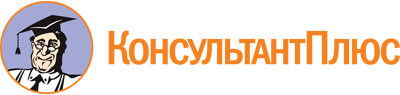 Постановление Правительства Красноярского края от 08.02.2011 N 77-п
(ред. от 10.10.2023)
"Об утверждении перечня социально значимых мероприятий коренных малочисленных народов Российской Федерации, которые проводятся на территории Таймырского Долгано-Ненецкого муниципального района, перечня социально значимых мероприятий коренных малочисленных народов Российской Федерации межмуниципального, краевого, межрегионального и всероссийского уровня, в которых обеспечивается участие проживающих на территории Таймырского Долгано-Ненецкого муниципального района лиц из числа коренных малочисленных народов Российской Федерации, Порядка участия проживающих на территории Таймырского Долгано-Ненецкого муниципального района лиц из числа коренных малочисленных народов Российской Федерации в социально значимых мероприятиях коренных малочисленных народов Российской Федерации межмуниципального, краевого, межрегионального и всероссийского уровня; периодичности выпуска и продолжительности радио- и телепрограмм в год на языках коренных малочисленных народов Российской Федерации; тиража, периодичности выпуска, формата полосы и количества полос выпуска приложения к газете "Таймыр" в год; форм призов победителям конкурсов, ограничений на получение призов в натуральной форме в случае получения призов в денежной форме, нормативов финансирования расходов по приобретению призов, в том числе поощрительных, а также размеров призов в денежной форме; нормативов финансирования на приобретение подарков"Документ предоставлен КонсультантПлюс

www.consultant.ru

Дата сохранения: 27.02.2024
 Список изменяющих документов(в ред. Постановлений Правительства Красноярского краяот 22.04.2011 N 219-п, от 20.04.2012 N 179-п, от 21.05.2013 N 252-п,от 11.03.2016 N 101-п, от 17.05.2016 N 234-п, от 18.07.2017 N 408-п,от 28.02.2023 N 157-п, от 10.10.2023 N 796-п)Список изменяющих документов(в ред. Постановлений Правительства Красноярского краяот 11.03.2016 N 101-п, от 28.02.2023 N 157-п)N п/пНаименование мероприятия1День оленевода2День рыбака3Международный день коренных народов мира(п. 3 в ред. Постановления Правительства Красноярского края от 11.03.2016 N 101-п)(п. 3 в ред. Постановления Правительства Красноярского края от 11.03.2016 N 101-п)4День образования Таймыра(п. 4 введен Постановлением Правительства Красноярского края от 11.03.2016 N 101-п)(п. 4 введен Постановлением Правительства Красноярского края от 11.03.2016 N 101-п)Список изменяющих документов(в ред. Постановления Правительства Красноярского краяот 28.02.2023 N 157-п)N п/пНаименованиеПериодичность выпуска, раз в годПродолжительность, минут в год1Выпуск информационных программ телевидения на языках коренных малочисленных народов Российской Федерациине менее 6192Выпуск тематических информационных программ телевидения на языках коренных малочисленных народов Российской Федерациине менее 5803Выпуск радиопередач на языках коренных малочисленных народов Российской Федерациине менее 12470N п/пНаименованиеТираж (количество экземпляров) в месяцПериодичность выпускаФормат полосыКоличество полос в год1Приложение к газете "Таймыр"15001 раз в неделюА348Список изменяющих документов(в ред. Постановления Правительства Красноярского краяот 28.02.2023 N 157-п)Наименование призаПриз в натуральной форме, цена за единицу <*>, рублейПраздник "День оленевода"Праздник "День оленевода"Приз победителюот 230000,0 до 375000,0 (в 2023 году до 700000,0) - для муниципальных образований Таймырского Долгано-Ненецкого муниципального района, за исключением сельского поселения Хатанга;от 230000,0 до 425000,0 (в 2023 году до 750000,0) - для сельского поселения Хатанга Таймырского Долгано-Ненецкого муниципального районаПоощрительный приз призеруот 1000,0 до 30000,0Праздник "День рыбака"Праздник "День рыбака"Приз победителюот 98000,0 до 130000,0Поощрительный приз призеруот 1000,0 до 30000,0Праздники "Международный день коренных народов мира" и "День образования Таймыра"Праздники "Международный день коренных народов мира" и "День образования Таймыра"Приз победителюот 10000,0 до 30000,0Поощрительный приз призеруот 500,0 до 4000,0Список изменяющих документов(введены Постановлением Правительства Красноярского краяот 20.04.2012 N 179-п,в ред. Постановлений Правительства Красноярского краяот 21.05.2013 N 252-п, от 18.07.2017 N 408-п,от 28.02.2023 N 157-п)Наименование подаркаЦена за единицу <*>, рублейПодарок участникуот 500,0 до 4000,0Список изменяющих документов(в ред. Постановления Правительства Красноярского краяот 10.10.2023 N 796-п)N п/пНаименование мероприятия1Выставка-ярмарка "Сокровища Севера"2Фестиваль культур "Кочевье Севера"3Красноярский экономический форум <*>4Международный чемпионат по традиционному оленеводству5Международная выставка-форум "Россия" в 2023 годуСписок изменяющих документов(введен Постановлением Правительства Красноярского краяот 21.05.2013 N 252-п;в ред. Постановлений Правительства Красноярского краяот 18.07.2017 N 408-п, от 28.02.2023 N 157-п, от 10.10.2023 N 796-п)Список изменяющих документов(в ред. Постановления Правительства Красноярского краяот 28.02.2023 N 157-п)N п/пНаименование социально значимого мероприятия коренных малочисленных народов Российской Федерации межмуниципального, краевого, межрегионального и всероссийского уровняФамилия, имя, отчество лица, участвующего в проведении социально значимого мероприятия коренных малочисленных народов Российской Федерации межмуниципального, краевого, межрегионального и всероссийского уровня